Tribunale di Castrovillari Giudice Dr.Dott.ssa Carmen Lodovica Bruno          Inizio dell’udienza:ore9.30Pubblico Ministero Dr.        Fine dell’udienza:oreUdienza dibattimentaleXUdienza in camera di consiglioProcedimenti trattati n.18Con RegistrazioneSenza RegistrazioneFonoreg.Num. Progr.N.R.G.T.IMPUTATIREATOTESTIEsito(se vi è stato rinvio specificarne i motivi)oreNum. Progr.R.G.N.R.IMPUTATIREATOTESTIore11585/20199:3011702/20189:302406/20219:3021319/20219:303419/20219:3031359/20219:304527/20219:3041863/20219:3051430/201810:0052811/201710:0061974/201810:0062367/201710:0072187/201810:0074531/201710:008220/201910:0082114/201710:0091539/201910:0093218/201810:00101681/201510:3010648/201310:3011936/201810:30113990/201710:30121182/201810:3012386/201610:30131975/201810:30132466/201710:30Num. Progr.N.R.G.T.IMPUTATIREATOTESTIEsito(se vi è stato rinvio specificarne i motivi)oreNum. Progr.R.G.N.R.IMPUTATIREATOTESTIore141971/201811:0014647/201711:00151976/201811:00154311/201711:0016699/201911:0016495/201811:0017977/201911:3017698/201811:30181402/201911:30184878/2015.11:30Il Cancelliere Giuseppe FarinaIl GiudiceDott.ssa Carmen Ludovica Bruno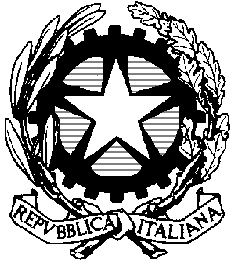 